ÚVODPřehled nejdůležitějších ustanovení zákona č. 99/2004 Sb., o rybní- kářství, výkonu rybářského práva, rybářské stráži, ochraně mořských rybolovných zdrojů a o změně některých zákonů (zákon o rybářství) a jeho prováděcí vyhlášky č. 197/2004 Sb., ve znění pozdějších předpisů, bližší podmínky výkonu rybářského práva na revírech ČRS (dále jen Rybářský řád), a soupis rybářských revírů mimopstruhových a pstruhových pro držitele celorepublikových a celosvazových povolenek vydávají společně všichni uživatelé revírů v rámci ČRS, kteří poskytují revíry k celosvazovému rybolovu. Rybářský řád vychází z ustanovení zákona č. 99/2004 Sb., vyhlášky č. 197/2004 Sb., ve znění pozdějších předpisů, a současně respektuje další právní předpisy vztahující se k výkonu rybářského práva.Ve smyslu § 13 odstavce 9 zákona č. 99/2004 Sb. mohou být v rámci jednotlivých územních svazů ČRS a v popisech revírů uvedeny další bližší podmínky výkonu rybářského práva.Soupis revírů obsahuje číslo a název revíru, uživatele revíru nebo organizaci pověřenou hospodařením, délku v km (u toku) a plochu v ha, dále vymezení hranic a polohy revíru (navíc i pomocí GPS souřadnic), popřípadě bližší specifikaci vodních ploch, které do revíru patří, a vymezení chráněných rybích oblastí. V některých případech jsou uvedeny poznámky o  vodních  plochách,   které   do   revíru   nepatří,   a   případné   doplnění a  informace  o  částech  revírů,  tzv.  revírech  místního  významu  (RMV),  v nichž nelze lovit na celorepublikovou ani celosvazovou povolenku.V soupisu revírů se uvádí také číslování částí revírů, tzv. podrevírů, které jsou samostatně sledovány z hlediska zarybňování a úlovků. Evidence úlovků na podrevírech je vyhodnocována zvlášť. Osoba provádějící lov rozliší úlovky v podrevíru zápisem čísla podrevíru za číslo revíru v příslušném sloupci oddílu II povolenky k lovu ryb (Evidence docházky a úlovků).Za správnost popisů revírů odpovídá uživatel rybářského revíru.Každý držitel povolenky je povinen se před lovem seznámit s popisem rybářského revíru, ve kterém hodlá lovit.Tento Rybářský řád a soupis revírů odpovídá stavu k 20. 8. 2019 (případné pozdější změny nejsou uvedeny) a platí pro rok 2020, ale i pro rok 2021. Případné změny pro rok 2021 budou vydány formou dodatku.Upozornění:GPS souřadnice revírůV těchto soupisech jsou od roku 2011 uvedeny začátky a konce revírů, popř. jejich polohy, pomocí GPS souřadnic. Jedná se o přesnou lokalizacidaného revíru i jeho podrevírů, kterou mohou využít všichni, kdo mají připojení k internetu, satelitní navigaci či navigaci v mobilním telefonu.GPS souřadnice jsou zpracovány na základě těchto pravidel:U revírů, které mají začátek a konec (např. toky), je GPS poloha značena dvěma body: písmeno Z a následující souřadnice označují začátek revíru, písmeno K a následující souřadnice pak jeho konec.U revírů bez jasného začátku a konce (např. nádrže, tůně, rybníky) je GPS poloha revíru vymezena jednou souřadnicí, označující zpravidla místo vhodného příjezdu nebo přístupu k vodě.Vzhledem k množství revírů a jejich podrevírů, které našim rybářům nabízíme v  rámci  celosvazové  povolenky,  mohlo  dojít  v  ojedinělých  případech   k chybnému, nebo ne zcela přesnému určení GPS polohy. Před zahájením lovu si vždy ještě ověřte číslo a název daného revíru podle informačních tabulí. Naleznete-li v GPS určení souřadnic revíru nebo podrevíru chybu, budeme vděčni, pokud nás na ni upozorníte (e-mail: licko@rybsvaz.cz, nebo písemně na adresu Český rybářský svaz, z. s., Nad Olšinami 282/31, 100 00 Praha 10). Naší snahou bude všechny vaše připomínky a podněty zpracovat a do dalších let vám poskytnout v celosvazových soupisech co nejpřesnější informace o GPS polohách revírů.Označení vhodných revírů pro handicapované rybářeOd roku 2012 je nově u některých rybářských revírů umístěn symbol vozíčkáře     . Tento symbol upozorňuje na skutečnost, že se jedná o revír  s vhodnými místy pro rybolov tělesně postižených  rybářů.  Tato  místa  jsou přímo v příslušném revíru označena tabulí se symbolem vozíčkáře       a textem „MÍSTO VHODNÉ PRO HANDICAPOVANÉ RYBÁŘE“. Nejedná se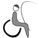 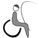 o vyhrazené místo, tabule pouze informuje o skutečnosti, že se jednáo vhodné místo pro rybolov provozovaný tělesně postiženými osobami z hlediska jeho charakteru, možností příjezdu a parkování.  Přijde-li tedy např. rybář na vozíčku na takto označené místo a toto místo bude již obsazené jiným rybářem, může jej pouze požádat o uvolnění místa (v rámci slušnosti). Uvolnění místa se v žádném případě nelze domáhat odvoláváním na označení v soupisu revírů, na webových stránkách či značkou.rybářských revírů, které budou označeny symbolem vozíčkáře, lze zjistit bližší informace o místech vhodných pro handicapované rybáře na internetových stránkách www.rybsvaz.cz → Revíry ČRS → Mimopstruhové, Pstruhové → Přehled revírů → Revíry vhodné pro handicapované rybáře. Obdobně lze vložit i  nová  místa.  Každé  místo  je  u  příslušného  revíru  na  internetových  stránkách   definováno   GPS   souřadnicemi,   popisem a fotografiemi.Český rybářský svaz, z. s.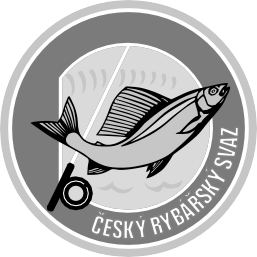 Přehled nejdůležitějších ustanovení zákona č. 99/2004 Sb. a vyhlášky č. 197/2004 Sb.,ve znění pozdějších předpisů, abližší podmínky výkonu rybářského právaplatné na revírech Českého rybářského svazu od 1. ledna 2020 do 31. prosince 2021Bližší podmínky výkonu rybářského práva na revírech ČRS pro rok 2020 a 2021 byly projednány a schváleny Republikovou radou ČRSčervna 2019.Přehled nejdůležitějších ustanovení zákona č. 99/2004 Sb. a vyhlášky č. 197/2004 Sb.,ve znění pozdějších předpisůLov ryb§ 13 odstavce 1, 7 a 9 zákona č. 99/2004 Sb.(1) Lov ryb a vodních organizmů smí být prováděn v rybářském revíru zpravidla lovem na udici nebo jiným způsobem lovu, který stanoví příslušný rybářský orgán; v rybářském revíru může jednotlivá oprávněná osoba provádět lov nejvýše na 2 udice.(7) Při lovu v rybářském revíru je osoba provádějící lov povinna mít u sebe rybářský lístek, povolenku k lovu, nejde-li o uživatele rybářského  revíru, popřípadě doklad o udělení výjimky podle odstavce 4 nebo       5 § 13 zákona č. 99/2004 Sb. a na požádání je předložit rybářské stráži, rybářskému hospodáři, popřípadě jeho zástupci nebo osobám pověřeným příslušným rybářským orgánem nebo orgánům Policie České republiky.(9) Osoba provádějící lov je povinna vyznačit v povolence k lovu datum lovu, rybářský revír, počet, druh a hmotnost ulovených ryb.Způsob měření délky ryb a nejmenší lovné míry vybraných druhů ryb v rybářském revíru§ 11 vyhlášky č. 197/2004 Sb.Délka ryby se měří od vrcholu rypce po konec nejdelších paprsků ocasní ploutve.Nejmenší lovné míry vybraných druhů ryb v mimopstruhovém rybářském revíru jsou:bolen dravý (Aspius aspius)	40 cm,candát obecný (Stizostedion lucioperca)	45 cm,hlavatka obecná (podunajská) (Hucho hucho)	65 cm,jelec jesen (Leuciscus idus)	25 cm,jelec tloušť (Leuciscus cephalus)	25 cm,jeseter malý (Acipenser ruthenus)	30 cm,kapr obecný (Cyprinus carpio)	40 cm,lín obecný (Tinca tinca)	20 cm,lipan podhorní (Thymallus thymallus)	30 cm,ostroretka stěhovavá (Chondrostoma nasus)	30 cm,parma obecná (Barbus barbus)	40 cm,podoustev říční (nosák) (Vimba vimba)	25 cm,pstruh duhový (Oncorhynchus mykiss)	25 cm,pstruh obecný (Salmo trutta)	25 cm,siven americký (Salvelinus fontinalis)	25 cm,sumec velký (Silurus glanis)	70 cm,štika obecná (Esox lucius)	50 cm,úhoř říční (Anguilla anguilla)	50 cm,mník jednovousý (Lota lota)	30 cm,losos obecný (atlantský) (Salmo salar)	50 cm,amur bílý (Ctenopharyngodon idella)	50 cm,Nejmenší lovná míra amura bílého není součástí vyhlášky č. 197/2004 Sb., jedná    se o součást bližších podmínek výkonu rybářského práva na revírech ČRS dle § 13 odstavce 9 zákona č. 99/2004 Sb.Nejmenší lovné míry vybraných druhů ryb v pstruhovém rybářském revíru jsou:hlavatka obecná (podunajská) (Hucho hucho)	65 cm,jelec jesen (Leuciscus idus)	25 cm,jeseter malý (Acipenser ruthenus)	30 cm,kapr obecný (Cyprinus carpio)	40 cm,lín obecný (Tinca tinca)	20 cm,lipan podhorní (Thymallus thymallus)	30 cm,ostroretka stěhovavá (Chondrostoma nasus)	30 cm,parma obecná (Barbus barbus)	40 cm,podoustev říční (nosák) (Vimba vimba)	25 cm,pstruh duhový (Oncorhynchus mykiss)	25 cm,pstruh obecný (Salmo trutta)	25 cm,siven americký (Salvelinus fontinalis)	25 cm,mník jednovousý (Lota lota)	30 cm,losos obecný (atlantský) (Salmo salar)	50 cm,úhoř říční (Anguilla anguilla)	50 cm,amur bílý (Ctenopharyngodon idella)	50 cm,Nejmenší lovná míra amura bílého není součástí vyhlášky č. 197/2004 Sb., jedná    se o součást bližších podmínek výkonu rybářského práva na revírech ČRS dle § 13 odstavce 9 zákona č. 99/2004 Sb.Denní doby lovu ryb v kalendářním roce v rybářském revíru§ 12 vyhlášky č. 197/2004 Sb.Denní doby lovu ryb v pstruhovém rybářském revíru jsou:v měsíci lednu a únoru	od 7 do 17 hodin,v měsíci březnu	od 6 do 18 hodin,v měsíci dubnu	od 6 do 20 hodin,v měsíci květnu	od 6 do 21 hodin,v měsíci červnu a červenci	od 5 do 22 hodin,v měsíci srpnu	od 6 do 22 hodin,v měsíci září	od 7 do 20 hodin,v měsíci říjnu	od 7 do 19 hodin,v měsíci listopadu a prosinci	od 7 do 17 hodin,Denní doby lovu ryb v mimopstruhovém rybářském revíru jsou:v měsíci duben, květen, červen, červenec,srpen, září	od 4 do 24 hodin,v měsíci říjen, listopad, prosinec,leden, únor, březen	od 5 do 22 hodin.Doby hájení ryb v rybářském revíru§ 13 vyhlášky č. 197/2004 Sb.Od 1. ledna do 15. dubna a dále od 1. prosince do 31. prosince jsou v pstruhovém rybářském revíru hájeny všechny druhy ryb.Od 1. září do 15. dubna jsou v rybářském revíru hájeni:pstruh obecný (Salmo trutta),losos obecný (atlantský) (Salmo salar).Od 16. března do 15. června jsouv rybářském revíru hájeni:ostroretka stěhovavá (Chondrostoma nasus),parma obecná (Barbus barbus),parma východní (Barbus petenyi),podoustev říční (nosák) (Vimba vimba),jeseter, vyza (rod Acipenser, rod Huso),v mimopstruhovém rybářském revíru dále hájeni:jelec jesen (Leuciscus idus),jelec tloušť (Leuciscus cephalus).Od 1. ledna do 15. června jsou v mimopstruhovém rybářském revíru hájeni:bolen dravý (Aspius aspius),candát obecný (Stizostedion lucioperca),okoun říční (Perca fluviatilis),sumec velký (Silurus glanis),štika obecná (Esox lucius).Od 1. prosince do 15. června je v rybářském revíru hájen lipan podhorní (Thymallus thymallus).Od 1. ledna do 30. září je v rybářském revíru hájena hlavatka obecná (podunajská) (Hucho hucho).Od 1. září do 30. listopadu je v rybářském revíru hájen úhoř říční(Anguilla anguilla).Od 1. ledna do 15. března je v rybářském revíru hájen mník jednovousý (Lota lota).Povolené způsoby lovu, povolené technické prostředky  k  lovu a způsob jejich užití v rybářském revíru§ 14 vyhlášky č. 197/2004 Sb.Povolený způsob lovu v rybářském revíru je lov ryb na udici, a to lov  na položenou, lov na plavanou, lov přívlačí, lov na umělou mušku, lov muškařením, čeřínkováním nebo jiným způsobem lovu stanoveným příslušným rybářským orgánem (§ 13 odst. 1 zákona).Povolené  způsoby   lovu,   povolené   technické   prostředky   k   lovu a způsob jejich užití v rybářském revíru jsou uvedeny v příloze č. 7.Místa k lovu nesmí být vyhrazována. Při lovu ryb na udici z plavidla musí být pojíždění a přistávání plavidla prováděno tak, aby zbytečně nerušilo ostatní osoby provádějící lov ze břehu.Lov ryb na udici, na plavanou, na položenou nebo čeřínkováním může být prováděn jen za předpokladu, že osoba provádějící lov je u udic přítomna tak, aby s nimi mohla bez prodlení manipulovat. Nesmí být použit systém samoseku.Používání plavidel při lovu ryb upravují zvláštní právní předpisy.§ 15 vyhlášky č. 197/2004 Sb.Ulovené ryby v rybářském revíru, kterénedosahují nejmenší lovné míry,byly uloveny v době hájení, nebojsou chráněny podle zvláštních právních předpisů,musí být šetrně vráceny zpět do rybářského revíru, v němž byly uloveny.Uloví-li osoba provádějící lov rybu, která je pro vědecké účely opatřena značkou, určí druh ryby, změří její délku a zjistí její hmotnost. Jde-li      o rybu uvedenou v § 15 odst. 1, zaznamená tvar, barvu a popřípadě číslo značky a úlovek ryby spolu se zjištěnými údaji ohlásí uživateli rybářského revíru;  v  hlášení  uvede  dobu  a  místo  ulovení.  Nejde-li  o rybu uvedenou v § 15 odst. 1, zapíše údaje o délce a hmotnosti ryby do povolenky k lovu; zjištěné údaje ohlásí uživateli rybářského revíru,   v hlášení uvede dobu a místo ulovení a připojí značku.§ 16 vyhlášky č. 197/2004 Sb.V mimopstruhovém rybářském revíru je povoleným způsobem lovu:lov na položenou, lov na umělou mušku, lov muškařením nebo lov na plavanou, nebopouze v době od 16. června do 31. prosince lov přívlačí, lov hlubinnou přívlačí nebo lov čeřínkováním.V mimopstruhovém rybářském revíru si může osoba provádějící lov přisvojit v jednom dnu, i když loví na více rybářských revírech, nejvýše7 kg všech druhů ryb. V tomto úlovku smí být  nejvýše  dva  kusy kapra, štiky, candáta, bolena, sumce nebo jejich kombinace. Byla-li    si osobou provádějící lov přisvojena ryba, kterou celková hmotnost úlovku přesáhla 7 kg, končí jejím přisvojením denní lov.Vyskytují-li se v mimopstruhovém rybářském revíru také ryby lososovité, může  si  osoba  provádějící  lov  vedle  úlovku  uvedeného v odstavci 2 přisvojit jen 3 ks ryb lososovitých, pokud celková hmotnost denního úlovku nepřesáhne 7 kg. Síh maréna a síh peleď se nepovažují v úlovcích za ryby lososovité.Přisvojené ryby osoba provádějící lov zapisuje nesmazatelným způsobem do povolenky k lovu, do které uvede datum, číslo revíru, druh  ryby,  její  délku  a  hmotnost.  Přisvojené  druhy  ryb  uvedené    v odstavcích 2 a 3 zapisuje osoba provádějící lov bezprostředně po jejich ulovení. Ostatní druhy ryb zapisuje po skončení nebo přerušení lovu před odchodem od vody.§ 17 vyhlášky č. 197/2004 Sb.V pstruhovém rybářském revíru je povoleným způsobem lovu ryblov přívlačí od 16. dubna do 31. srpna,lov na umělou mušku od 16. dubna do 30. listopadu,v případě lovu jiných ryb než lososovitých je povoleným způsobem lovu také lov na položenou nebo lov na plavanou, a to pouze na nástrahu rostlinného původu.V případě, že je na pstruhovém rybářském revíru ulovena štika, tloušť, okoun, sumec, bolen nebo candát, tato ryba se do pstruhového rybářského revíru nevrací.V pstruhovém rybářském revíru si může osoba provádějící lov přisvojit v jednom dnu, i když loví ve více  rybářských  revírech,  nejvýše  tři kusy lososovitých druhů ryb. Přisvojením si povoleného množství uvedených druhů ryb denní lov končí. Síh maréna a síh peleď se nepovažují v úlovcích za ryby lososovité.Osoba provádějící lov si z nedravých druhů ryb v jednom dnu může přisvojit nejvýše 7 kg bez ohledu na to, v kolika revírech v příslušném dni lovila. Byla-li si osobou provádějící lov přisvojena ryba, kterou celková hmotnost úlovku přesáhla 7 kg, končí jejím přisvojením denní lov. V denním úlovku smí být nejvýše dva kapři.Přisvojené ryby osoba provádějící lov zapisuje nesmazatelným způsobem do povolenky k lovu, do které uvede datum, číslo revíru, druh  ryby,  její  délku  a  hmotnost.  Přisvojené  druhy  ryb  uvedené    v odstavcích 3 a 4 zapisuje osoba provádějící lov bezprostředně po jejich ulovení. Ostatní druhy ryb zapisuje po skončení nebo přerušení lovu před odchodem od vody.Při lovu v rybářském revíru se zakazuje§ 13 odstavce 2 a 3 zákona č. 99/2004 Sb.Při lovu v rybářském revíru a v rybníkářství se zakazujepoužívat prostředků výbušných, otravných nebo omamných látek,používat bodců jakéhokoliv druhu, lapaček, udic bez prutů, dále vidlic a rozsošek, jakož i střílet ryby, tlouci ryby, chytat je na šňůry, do rukou a do ok,užívat k lovu ryb elektrického proudu, lovit ryby pod ledem.V rybářských revírech se zakazuje lovvybraných druhů ryb po dobu jejich hájení z důvodu ochrany jejich rozmnožování,vybraných  druhů   ryb,   které   nedosáhly   nejmenší   lovné   míry, z důvodu ochrany těchto druhů ryb,mimo denní doby lovu ryb v kalendářním roce z důvodu ochrany rybí obsádky,za použití jakýchkoliv stálých zařízení k lovu ryb nebo sítí, které nejsou od sebe vzdáleny alespoň 50 m, nebo zabraňovat tahu ryb po i proti vodě,z lodí obytných, z plavidel veřejné dopravy a ze zvláštních plovoucích zařízení využívaných k přepravě materiálu,v plavebních komorách,v blízkosti přehradních hrází nejméně 100 metrů od hrázového tělesa,ze silničních a železničních mostů,v místech, kde se nahromadily ryby za mimořádně nízkého stavu vody nebo při škodlivém znečištění vody a též ryby shromážděné    k přezimování a rozmnožování, lovit rybí plůdky, pokud tato opatření nečiní  uživatel  rybářského  revíru  k  záchraně  ryb  nebo  k jejich přenesení do jiných vod,ryb do slupů, vrší,v rybím přechodu nebo do vzdálenosti 50 m nad ním a pod ním.Přístup na pozemky§ 11 odstavec 8 zákona č. 99/2004 Sb.(8) Uživatel rybářského revíru, rybářský hospodář a jeho zástupce, držitel povolenky k lovu a rybářská stráž mohou při výkonu rybářského práva vstupovat na pobřežní  pozemky,  pokud  na  ně  není  vstup  zakázán z důvodu obecného zájmu; jsou však povinni nahradit škodu, kterou  při tom způsobí.Oprávnění rybářské stráže§ 16 zákona č. 99/2004 Sb.Rybářská stráž v rybářském revíru je oprávněnakontrolovatosoby lovící ryby nebo vodní organizmy, zda jsou k tomuto lovu oprávněné a zda provádí lov řádně a způsobem, který umožňuje tento zákon,osobám lovícím ryby nebo vodní organizmy rybářské nářadí, obsah rybářské loďky, nádrže nebo jiného zařízení užitého k uchování ryb a rybářské úlovky, z hlediska dodržení rybářského práva,osoby lovící ryby pomocí elektrického proudu, zda vlastní povolení příslušného  rybářského  orgánu  k  tomuto  způsobu  lovu,  jakož    i  zda  vlastní  potřebné  osvědčení  prokazující  jejich  způsobilost  k práci s elektrickým zařízením při lovu ryb a osvědčení dokladující bezpečnou použitelnost elektrického zařízení k lovu ryb,užívání jezů, stavidel, zdymadel, výpustí a jiných zařízení z hlediska dodržování právních předpisů a opatření na ochranu výkonu rybářského práva,způsob a rozsah užívání vod a jejich kvalitu;požadovatod osoby lovící ryby nebo vodní organizmy prokázání její totožnosti, předložení platného rybářského lístku a platné povolenky k lovu,od osoby důvodně podezřelé ze spáchání přestupku nebo trestného činu v bezprostřední blízkosti rybářského revíru předložení rybářského lístku, popřípadě povolenky k lovu nebo jiného dokladu opravňujícího osobu k lovu anebo dokladu o nabytí ryby nebo vodního organizmu,součinnost, popřípadě pomoc orgánů Policie České republiky, popřípadě  obecní   policie,   nemůže-li   zajistit   vlastními   silami   a prostředky výkon funkce rybářské stráže;zadržetpovolenku k lovu osobě, která se dopustila porušení povinnosti stanovené tímto zákonem a tuto doručit nejpozději do 5 pracovních dnů tomu, kdo povolenku vydal,úlovek, rybářské nářadí nebo nástroj osobě, která tím spáchala přestu- pek nebo trestný čin, nebo z jehož spáchání je důvodně podezřelá;vstupovat na pozemky,  stavby,  jezy,  rybí  přechody  a  jiná  zařízení  v souvislosti s výkonem funkce rybářské stráže, a to v rozsahu nezbytně nutném a užívat k tomu v nezbytné míře existující přístupové cesty;projednat přestupky podle tohoto zákona příkazem na místě.§ 17 zákona č. 99/2004 Sb.Rybářská stráž je při výkonu své funkce povinnanosit služební odznak na viditelném místě,prokazovat se průkazem rybářské stráže,kontrolovat a dohlížet na dodržování povinností stanovených tímto zákonem,zjišťovat zdroje a příčiny znečištění vody v rybářském revíru,oznamovat neprodleně zjištěné závady a  škody  podle  jejich povahy uživateli rybářského revíru a příslušnému obecnímu úřadu obce s rozšířenou působností, který ji ustanovil, popřípadě orgánu příslušnému k ochraně přírody a krajiny nebo Policii České republiky.Příloha č. 7 k vyhlášce č. 197/2004 Sb.Povolené způsoby lovu, povolené technické prostředky k lovua způsob jejich užití při lovu v rybářském revíruPovolené způsoby lovu ryb na udiciLov na položenou, lov na plavanouLov na položenou, lov na plavanou v rybářských revírech mi- mopstruhovýchPři lovu na položenou nebo při lovu na plavanou se použijí nejvýše  2 udice. Při lovu na položenou není pohyb nástrahy osobou pro- vádějící lov aktivně ovlivňován. Při lovu na plavanou může osoba provádějící lov pohyb nástrahy aktivně ovlivňovat. Na každé udi-    ci jsou nejvýše 2 návazce s jednoduchými háčky nebo 1 návazec    s dvojháčkem nebo trojháčkem. Při lovu na živočišnou nástrahu mohou být použity i víceháčkové systémy s nejvýše 3 háčky (jedno, dvoj nebo trojháčky). Nástražní rybka se použije pouze v období od16. června do 31. prosince. Jako nástražní rybka se nepoužijí ryby lososovité, úhoř, chráněné druhy ryb a ryby nedosahující nejmenší lovné míry. Při lovu zachovávají osoby provádějící lov mezi sebou vzdálenost nejméně 3 m, pokud se nedohodnou na menší.Lov na položenou, lov na plavanou v rybářských revírech pstruhovýchPři lovu na položenou nebo při lovu na plavanou se použijí nejvýše  2 udice. Při lovu na položenou není pohyb nástrahy osobou provádě- jící lov aktivně ovlivňován. Při lovu na plavanou může osoba provádě- jící lov pohyb nástrahy aktivně ovlivňovat. Na každé udici jsou nejvýše 2 návazce s jednoduchými háčky. K lovu se použije pouze nástraha rostlinného původu. Při lovu zachovávají osoby provádějící lov mezi sebou vzdálenost nejméně 3 m, pokud se nedohodnou na menší.Lov přívlačíA. Lov přívlačí v rybářských revírech mimopstruhovýchPři lovu přívlačí se použije 1 udice, která je při lovu držena v ruce; jiná udice není nastražena. Lov spočívá v aktivním vedení nástrahy vodním prostředím. Za nástrahu se použije 1 umělá nebo přirozená nástraha. Nástraha má podle své konstrukce nejvýše 3 háčky (jedno, dvoj nebo trojháčky). Za lov přívlačí se považuje i lov na umělou mušku, pokud je nástraha vybavena doplňky zvyšujícími dráždivost pro ryby, například rotující plíšek nebo vrtulka. Při lovu zachovávají osoby provádějící lov mezi sebou vzdálenost nejméně 20 m, pokud se nedohodnou na menší.B. Lov hlubinnou přívlačí v rybářských revírech mimopstruhovýchLov hlubinnou přívlačí je lov z pohybujícího se plavidla s použitím    1 udice, při němž je 1 nástraha tažena v jakékoliv hloubce vody;  jiná udice není nastražena. Za nástrahu se použije 1 umělá nebo přirozená nástraha. Nástraha má podle své konstrukce nejvýše3 háčky (jedno, dvoj nebo trojháčky). Při lovu se dbá zvýšené opatrnosti, aby nedošlo k ohrožení zdraví, života nebo majetku ostatních osob.Lov přívlačí v rybářských revírech pstruhovýchPři lovu přívlačí se použije 1 udice, která je při lovu držena v ruce; jiná udice není nastražena. Lov spočívá v aktivním vedení nástrahy vodním prostředím. Za nástrahu se použije 1 umělá nástraha, která je opatřena nejvýše 1 háčkem (jedno, dvoj nebo trojháčkem). Za   lov přívlačí se považuje i lov na umělou mušku vybavenou doplňky zvyšujícími dráždivost pro ryby, například rotující plíšek nebo vrtulka. Při lovu zachovávají osoby provádějící lov mezi sebou vzdálenost nejméně 20 m, pokud se nedohodnou na menší.Lov na umělou muškuLov na umělou mušku v rybářských revírech mimopstruhových  i pstruhovýchPři lovu na umělou mušku se použije 1 udice, která je při lovu držena v ruce; jiná udice není nastražena. Na udici jsou nejvýše 3 návazce s jednoduchými háčky. Nástraha je nahazována pomocí muškařské šňůry nebo vlasce, kdy nosnou funkci zabezpečuje kulové nebo jiné plovátko, popřípadě jiná zátěž. Za umělou mušku se považuje nástraha imitující hmyz nebo jiné organizmy. Nástraha se nevybavuje doplňky, které svým pohybem  zvyšují  dráždivost pro ryby, například rotující plíšek nebo vrtulka. Při lovu zachovávají osoby provádějící lov mezi sebou vzdálenost nejméně 20 m, pokud se nedohodnou na menší.Lov muškařenímLov muškařením v rybářských revírech mimopstruhovýchPři lovu muškařením se použije 1 udice, která je při lovu držena       v ruce; jiná udice není nastražena. Na udici jsou nejvýše 2 návazce  s jednoduchými háčky nebo 1 návazec s dvojháčkem nebo trojháčkem. Nástraha je nahazována pomocí muškařské šňůry  nebo vlasce, kdy nosnou funkci zabezpečuje kulové nebo jiné plovátko, popřípadě jiná zátěž. Za nástrahu se použije i živý nebo mrtvý hmyz. Nástraha se nevybavuje doplňky, které svým pohybem zvyšují dráždivost pro ryby, například rotující plíšek nebo vrtulka.  Při lovu zachovávají osoby provádějící lov mezi sebou vzdálenost nejméně 20 m, pokud se nedohodnou na menší.Lov čeřínkovánímLov čeřínkováním v rybářských revírech mimopstruhovýchPři lovu čeřínkováním se použije 1 vodorovná síť, jejíž plocha nepřevyšuje  výměru  1  m2.  Lov  čeřínkováním  se  nekombinuje    s lovem podle bodů A, B, C nebo D. Při lovu zachovávají osoby provádějící lov mezi sebou vzdálenost nejméně 3 m, pokud se nedohodnou na menší.Povolené technické prostředky k lovuUdice, která je tvořena prutem, zpravidla navijákem, šňůrou nebo vlascem a háčkem nebo umělou nástrahou, popřípadě dalšími doplňky.Vábničky,  plavidla,  plovoucí  nafukovací  rybářské  pomůcky  určené  k lovu ryb, echolot, podběrák, čeřínek, vezírek, vyprošťovač háčků, měřítko, stojánky nebo držáky na udice, čihátka, splávky, zátěž, nahazovací prak a další prostředky. Použití těchto prostředků specifikuje uživatel revíru v bližších podmínkách výkonu rybářského práva.Bližší podmínky výkonu rybářského práva na revírech ČRS§ 13 odstavec 9 zákona č. 99/2004 Sb.Doby hájení některých dalších živočichůCeloročně jsou hájeni:losos obecný,celoročně jsou chráněni dle vyhlášky č. 395/1992 Sb. (jedná se pouze  o seznam vybraných druhů živočichů):mihulovci a ryby: cejn perleťový, drsek menší, drsek větší, hrouzek Kesslerův, jelec jesen, ježdík žlutý, mihule potoční, mihule ukra- jinská, mník jednovousý, ostrucha křivočará, ouklejka pruhovaná, piskoř pruhovaný, plotice lesklá, sekavčík horský, sekavec písečný, střevle potoční, vranka obecná, vranka pruhoploutvá,bezobratlí: rak kamenáč, rak říční, rak bahenní, perlorodka říční, velevrub malířský a škeble rybničná,obojživelníci.Osoba provádějící lov je povinnamít při lovu vyprošťovač háčků a míru pro zjištění délky ryb,zapsat nesmazatelným způsobem do oddílu II povolenky k lovu (Evidence docházky  a  úlovků)  před  zahájením  lovu  ryb  na  mimopstruhovém   i pstruhovém rybářském revíru datum lovu a číslo revíru,řádně zapisovat  do  oddílu  II.  povolenky  pouze  údaje  o  ulovených  a přisvojených rybách a jejich skutečné hmotnosti (tzn. nezapisovat vrácené a nepřisvojené ryby nebo neulovené ryby),pokud si nepřivlastní v daném revíru v daném kalendářním dnu žádnou ulovenou rybu, proškrtnout vodorovnou čarou nesmazatelným způso- bem v oddílu II povolenky k lovu (Evidence docházky a úlovků) příslušný řádek nejpozději před zahájením lovu v jiném revíru nebo v dalším dnu,po skončení platnosti povolenky proškrtnout nesmazatelným způsobem nevyplněné řádky v oddílu II povolenky k lovu (Evidence docházky a úlov- ků a Sumář úlovků a docházek). Řádky se nemusí proškrtávat jednotlivě,umožnit rybářské stráži zápis o provedené kontrole do oddílu II povo- lenky k lovu (Evidence docházky a úlovků),vrátit do 15 dnů po skončení platnosti povolenky k lovu ryb oddíl I a II povolenky organizaci, která ji vydala.Lov na mimopstruhových rybářských revírechZákaz používání dvoj- a trojháčků v období od 1. ledna do 15. června.Lov na pstruhových rybářských revírechNa pstruhových rybářských revírech se zakazuje lov všech druhů ryb  od 1. ledna do 15. dubna a od 1. prosince do 31. prosince.(Omezení docházky, omezení počtu ponechaných lososovitých ryb a způsobů lovu ryb v kalendářním týdnu, popřípadě další omezení na pstruhových rybářských revírech upravují v rámci svých bližších podmínek výkonu rybářského práva jednotlivé územní svazy.)případě lovu ryb na položenou nebo na plavanou musí být všechny ulovené lososovité ryby vráceny zpět do rybářského revíru.Lov ryb z plavidelLov ryb z plavidel je zakázán. Revíry nebo jejich části, kde je lov ryb      z plavidel povolen, určuje uživatel rybářského revíru.Osoba provádějící lov z plavidla nesmí mít nastraženou jinou udici mimo plavidlo.Lov na bójkuLov na bójku je lov dravých druhů ryb pomocí povoleného plovoucího zařízení (tzv. bójky). Účelem bójky je udržet nástrahu na zvoleném místě     a ve zvolené hloubce.Při lovu může být použito bójky nebo bójky s pomocnou bójkou; přitom žádná z nich nesmí přesahovat rozměry 15 × 15 × 30 cm. Spojení bójky     a pomocné bójky musí umožňovat po záběru a při zdolávaní ryby jejich rozpojení tak, aby pomocná bójka již nebyla spojena s udicí. Po skončení lovu musí být pomocná bójka vytažena z vody.V případě použití dvou bójek, které jsou pevně propojeny spojkou, nesmí žádná z nich přesahovat rozměry 10 × 10 × 10 cm. Jejich vzájemné propojení může být maximálně do 150 cm.Za bójky se nesmí používat neopracovaný polystyren a neopracované plastické hmoty (včetně PET lahví). Bójka smí být nastražena pouze tak, aby byla zachována nejméně vnitřní třetina vodní plochy volná pro plavbu, není-li stanoveno jinak.Chování při lovuPo  příchodu  k  místu  lovu  prohlédne  osoba  provádějící  lov  místo,  z něhož hodlá lovit. Pokud je znečištěno odpadky, před zahájením lovu ryb je uklidí. Osoba provádějící lov je povinna udržovat na místě pořádek a po skončení lovu případné odpadky po sobě uklidit. Je zakázáno ponechávat odpadky na břehu nebo je odhazovat do vody. Za hrubé porušení tohoto ustanovení je považováno, pokud by osoba provádějící lov ryb takto zacházela se skleněným odpadem.Používání plovoucích  a  jiných  předmětů  označujících  krmná  místa  a místa lovu se zakazuje, a to mimo tyčových bójek, které nesmí být napevno ukotveny do dna a po ukončení lovu ryb musí být vytaženy z vody.Děti do 10 let věku mohou manipulovat s 1 udicí osoby provádějící lov starší 18 let v jejím doprovodu.Při lovu se zakazuje podsekávání ryb.Zacházení s ulovenými rybamiPři vylovování ryby je osoba provádějící lov povinna zacházet s ní šetrně. Rybu, která se vrací zpět do vody, je potřeba uvolnit z háčku bez zbytečné manipulace, pokud možno ve vodě. Pokud vězí háček hluboko    v jícnu ryby, je nutno jej odstřihnout (odříznout). Za hrubé porušení tohoto ustanovení bude považováno vytahování ulovené ryby po břehu nebo její nešetrné vracení zpět do vody.Usmrcování ryb se provádí omráčením silným úderem tupým předmětem na temeno hlavy a přetnutím žaberních oblouků nebo přetnutímmíchy a cév řezem bezprostředně za hlavou. Pokud osoba provádějící lov ulovenou rybu usmrtí, očistí a zbaví vnitřností, nesmí zbytky vhazovat do vody nebo je ponechat na místě.Zákaz používání vylovovacího háku (gafu).Uchovávání ulovených rybPokud osoba provádějící lov uchovává ulovené ryby živé, je povinna  mít vlastní vezírek nebo takové zařízení, které umožňuje rybě alespoň minimální pohyb (haltýř, konstrukce potažená síťovinou apod.). Je zakázáno upevňovat ryby provlečením za skřele nebo jiným nešetrným způsobem, popřípadě nechat nezabité ryby uhynout. Ryba uložená ve vezírku nebo jiném zařízení na uchovávání živých ryb je považována za ponechanou. Zakazuje se používat společných zařízení k uchovávání ulovených živých ryb.Pokud   jsou   ryby   uchovávány   ve   vezírku   nebo   jiném   zařízení   k uchovávání ryb i po skončení lovu, je osoba provádějící lov povinna označit vezírek nebo jiné zařízení k uchovávání ryb štítkem se svým jménem a adresou.Další ustanoveníUživatel rybářského revíru má oprávnění vyhradit, ve zcela výjimečném případě a po dobu nezbytně nutnou, místa k lovu.Jednotlivá ustanovení Rybářského řádu se považují i za bližší podmínky výkonu rybářského práva na revírech ČRS ve smyslu ustanovení § 13 odst. 9 zákona č. 99/2004 Sb.  